 «6»  февраля   2017 	    				                 		      №  40           О внесении изменений в Постановление  администрациипоселка Березовка от 15.02.2016 № 79 «Об утверждении административного регламента по предоставлению муниципальной услуги «Подготовка и выдача разрешений         на строительство, реконструкцию объектов капитального          строительства, в том числе на присоединение объектов          дорожного сервиса к автомобильным дорогам общего         пользования местного значения, пересечений и          примыканий к автомобильным дорогам общего          пользования местного значения, а также продления         сроков действия указанных разрешений». В целях приведения муниципального нормативного правового акта в соответствие с действующим законодательством, руководствуясь Уставом поселка Березовка,    ПОСТАНОВЛЯЮ:1.Пункт 2.4 Постановления администрации поселка Березовка от 15.02.2016       № 79 «Об утверждении административного регламента  предоставления муниципальной услуги «Подготовка и выдача разрешений на строительство, реконструкцию объектов капитального строительства, в том числе на присоединение объектов дорожного сервиса к автомобильным дорогам общего пользования местного значения, пересечений и примыканий к автомобильным дорогам общего пользования местного значения, а также продления сроков действия указанных разрешений»» изменить, читать в следующей редакции: срок предоставления муниципальной услуги не может превышать 7 рабочих дней со дня регистрации заявления.2.Контроль за исполнением настоящего Постановления возложить на главного специалиста по архитектуре и градостроительству – Савельева Г.А.  3.Настоящее Постановление вступает в силу со дня, следующего за днем его официального опубликования в газете «Пригород».Глава поселка									С.А. Суслов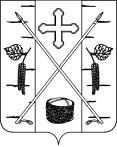 